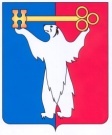 АДМИНИСТРАЦИЯ ГОРОДА НОРИЛЬСКАКРАСНОЯРСКОГО КРАЯРАСПОРЯЖЕНИЕ01.02.2017	                                        г. Норильск 				            № 429О внесении изменений в распоряжение Администрации города Норильска 
от 03.04.2014 № 1715В целях урегулирования отдельных вопросов подготовки статистической информации от имени Администрации города Норильска,1. Внести в распоряжение Администрации города Норильска от 03.04.2014 
№ 1715 «О назначении ответственных лиц за предоставление статистической информации от имени Администрации города Норильска (как юридического лица)» (далее - Распоряжение) следующие изменения:1.1. дополнить Распоряжение пунктом 1.1 следующего содержания:«1.1. начальника Управления жилищного фонда Администрации города Норильска;начальника Управления жилищного-коммунального хозяйства Администрации города Норильска;начальника Управления потребительского рынка и услуг Администрации города Норильска;начальника Управления имущества Администрации города Норильска;начальника Управления по градостроительству и землепользованию Администрации города Норильска;начальника Управления по персоналу Администрации города Норильска;начальника Управления по делам культуры и искусства Администрации города Норильска;начальника Управления по спорту Администрации города Норильска;начальника Управления общего и дошкольного образования Администрации города Норильска;начальника Управления социальной политики Администрации города Норильска;Заместителя Руководителя Администрации города Норильска по поселку Снежногорск – Начальника Снежногорского территориального управления Администрации города Норильсказа предоставление следующей формы федерального статистического наблюдения:№ 1-МУ (срочная) «Сведения о предоставлении муниципальных услуг».Начальнику Управления информатизации и связи Администрации города Норильска обеспечить подписание формы федерального статистического наблюдения № 1-МУ (срочная) «Сведения о предоставлении муниципальных услуг» электронной цифровой подписью Руководителя Администрации города Норильска;»;1.2. пункт 4 Распоряжения изложить в следующей редакции:«4. Должностным лицам, указанным в пунктах 1 и 2 настоящего распоряжения, предоставлять формы федерального статистического наблюдения всем субъектам официального статистического учета, поименованным в Перечне субъектов официального статистического учета, определенном Федеральным планом статистических работ, утвержденным распоряжением Правительства Российской Федерации от 06.05.2008 № 671-р, согласно указаниям по их заполнению по адресам, в сроки и с периодичностью, которые указаны на бланках этих форм, в соответствии с направлением деятельности возглавляемых структурных подразделений Администрации города Норильска.».Руководитель Администрации города Норильска  	                             Е.Ю. Поздняков